Premium ListAKC Farm Dog Certification TestFarm Dog Certified Test (Limit to 25 dogs per trial) DAY OF ENTRIES WILL BE TAKEN IF EACH EVENT DOESN’T FILLTwo qualifying runs with two different judges to title!Saturday, June 3. 2023 AM Trial – AKC Event #20237019--Judge: Kelly Fonkalsrud, Judge’s #103989Event Hours: 8:00 am to completion- walk thru 8:15am; Start time for AM trial is 8:30 am till doneSaturday, June 3. 2023 PM Trial – AKC Event #20237019--Judge: Tamara Cramer, Judge’s #111739Event Hours: not before 12:00pm - start 30 minutes following the conclusion of AM Trial till done (These events will be held rain or shine.)Event Site: Latigo Farm, Melinda Stevenson 27560 E. 77th St S., Broken Arrow, OK 74014The FDC test is open to all dogs at least 9 months of age that are individually registered with the AKC, recorded in the FSS program, dogs with PAL numbers, or dogs enrolled in the AKC Canine Partners Program..LIMITED ENTRIES:Limited to 25 runs per judge/event; total of 50 dogs for the dayDay of Entries will be accepted if each event doesn’t fillEntries Open: Tuesday May 01, 2023 - 8:00 amPre-Entries Close: Wednesday, May 24, 2023 - 8:00 pm at Secretary’s office after which pre-entries cannot be accepted, canceled or substituted. When numerical limit is reached, additional entries will be placed on an alternate list.Drawing for running order: Friday, May29, 2023 – 9:00 am at Secretary’s office.Event Secretary: Barbara Jeleski 9043 E 29th St, Tulsa, OK  74129-6803  agilitymom@sbcglobal.net    AMERICAN KENNEL CLUB CERTIFICATION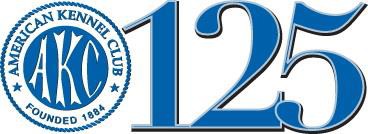 Permission has been granted by the American Kennel Club for holding of these events under American Kennel Club rules and regulations.Gina DiNardo, SecretaryMiniature American Shepherd Club of the USA, Inc.Officers and DirectorsPresident ………………Gary Hoskins.…29743 Carlinville Cutoff Road, Girard, IL 62640Vice President ….. Carol Brinson ….. 3061 High Point Road, Owensville, MO 65066  Secretary …….. Lisa Grose …….7315 Goodwill Church Rd, Kearnsville NC 27284Treasurer ………   Tina Winston…………................P O Box 130, Philpot, KY 42366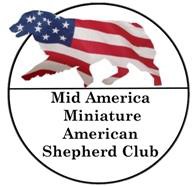 Event CommitteeTrial Chair ........... Melinda Stevenson, - 27560 East 77th St. S., Broken Arrow, OK 74014Other Committee Members: Kim Sykes, Barbara Jeleski, Karen Cooper, (and/or any MASCUSA or MAMASC members present)Event SecretaryEvent Secretary: Barbara Jeleski 9043 E 29th St, Tulsa, OK  74129-6803  agilitymom@sbcglobal.netEntry Fees$35.00 per dog/per run – Pre-Entry$40 per dog/per run on Same Day EntriesAll fees are payable to Mid America Miniature American Shepherd Club and includes $3.50 AKC feesJudgesSaturday AM – Kelly Fonkalsrud   ……4229 E 77th St. Tulsa, OK 74136     Saturday PM – Tamara Cramer	PO Box 1395, Bartlesville, OK 74005Event HoursSATURDAY, JUNE 4, 2022Event Hours: 8:00 AM till competition of both AM & PM TrialsHandlers’ meeting/walk thru for both trials will be at 8:15 AM(These events will be held rain or shine)RIBBONSTest Qualifying Score	Dark GreenAWARDSTitle on Farm Dog Test will receive a fun farm dog tribute awardFARM DOG CERTIFICATION TESTLIMITED TO 25 DOGS PER EVENTThe American Kennel Club (AKCR), the world's largest dog registry and advocate for all dogs, is pleased to announce a new program called the Farm Dog Certified test. The test provides for a series of twelve exercises that represent situations a dog may encounter in a farm environment.The basic test requirements are designed to demonstrate a dog's trainability, self-control, confidence and trust when working in partnership with their owner.The test is a non-competitive pass/fail evaluation designed to assess the overall conduct of a dog. The dog must demonstrate self-control when exposed to livestock and other unique sights, sounds and scents. The dog should exhibit confidence and a willingness to comply with instructions when confronted with a variety of situations within farm type surroundings."A wide variety of dogs live in rural areas. The FDC test is intended to demonstrate good behavior in these settings," said Alison Ruhe, AKC Executive Field Representative for Herding. "In addition, we view this new class as an opportunity to benefit our herding clubs by attracting new dog owners to their events, introducing them to the fascinating sport of herding."The FDC test is open to all dogs at least 9 months of age that are individually registered with the AKC, recorded in the FSS program, dogs with PAL numbers, or dogs enrolled in the AKC Canine Partners Program.The FDC test provides an opportunity for dogs to apply their basic training in a unique environment. One can think of it as a Canine Good Citizen test on a farm," said Doug Ljungren, V.P. for Sports & Events. "In addition to promoting responsible dog ownership, the basic manners needed for the FDC test will prepare them for many other AKC activities."Additional information about the test can be found at the AKC website at <http://www.akc.org/events/herding/farm-dog-certified-test/>> www.akc.org/events/herding/farm-dog-certified-test/.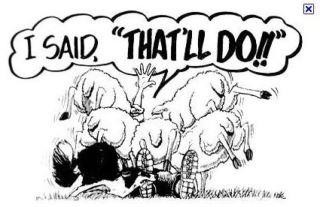 Veterinarian (On Call)Jennifer Patton, DVM, Advanced Care Veterinary Hospital 12226 Heywood Hill RoadSapulpa, OK 74066(918) 224-1900ENTRY INFORMATIONENTRIES CLOSE at Secretary’s office on May 24, 2023 - 8:00 pm, after which time pre-entries cannot be accepted, canceled, altered or substituted. Changes, additions, corrections, or cancellations of entries must be received in writing prior to close of entries.If each event does not fill DAY OF ENTRIES will be accepted for an additional fee.ENTRY FORMS MUST BE SIGNED. Please check entry form before mailing to make sure it is legible and that all of the dog’s titles are listed.ALL PRE-ENTRIES ARE TO BE MAILED WITH FEES TO:Checks made payable to: MAMASCEvent Secretary: Barbara Jeleski 9043 E 29th St, Tulsa, OK  74129-6803  ENTRIES SENT VIA FED EX, UPS OR EXPRESS MAIL MUST HAVE THE SIGNATURE WAIVED.Notice to ExhibitorsA separate entry blank must be completed for each dog entered. Please use care in clearly indicating which date(s) of entry.Bitches in season will be permitted to run. (they will be required to wear covering)Entry fees will be refunded to alternates who decline to be placed on the alternate list. Also, entry fees of alternates who do not participate in the test will be refunded. Entry fees will not be refunded to a scheduled entrant who is absent on the day of the event unless an alternate is present and runs in the place of the absent dog.The MAMASC Treasurer will mail any and all refund checks after the event.Entry fees will not be refunded in the event that a dog is absent, disqualified, excused, or barred from competition by action of the Event Committee.It is expressly understood that exhibitors alone are responsible for the behavior of their dogs and/or children. Any exhibitor whose dogs and/or children create unnecessary disturbances or repeatedly engage in unsafe or disruptive behavior may, at the discretion of the Event Committee, be asked to leave the show site. In such case, no refund of any fees paid will be made.Owners or their Agents are solely responsible for the presence of their dog(s) at the Test arena. Judges are not required to wait for dogs.Exhibitors should follow their veterinarians’ recommendation to assure their dogs are free of internal and external parasites, any communicable diseases, and have appropriate vaccinations.No entry fee will be refunded if the event cannot open or be completed by reason of riots, civil disturbances, fire, act of God, public emergency, act of a public enemy, extreme weather conditions, or any other cause beyond the control of the event committee.No entry fee will be refunded in the case of duplicate entries or any other cause beyond the control of the club after the closing of entries.Please bring your own chairs.All dogs must be on leash at all times except when in the ring.No telephone, fax, online entries or credit card payments will be accepted. Returned checks do not constitute a valid entry fee. The MAMASC Treasurer will add a $20.00 collection to the amount of each returned check.No alcoholic beverages are allowed at the event site.Please respect the grounds and clean up after yourself and your dogs to maintain the premises in a clean and tidy condition!*****Please use one form per dog******OFFICIAL AMERICAN KENNEL CLUB HERDING ENTRY FORM AKC LICENSED FARM DOG CERTIFICATIONMINIATURE AMERICAN SHEPHERD CLUB OF THE USA, INC.Latigo Farm, 27560 E 77th St S, Broken Arrow, OK 74014Entry fees: $35 per dog/per run which includes $3.50 AKC recording feeFarm Dog Certification TestingPre-Entries close Wednesday at 10:00 PM, May 24, 2023Mail entries with fees payable to: MAMASC, Mail to: Barbara Jeleski9043 E 29th St, Tulsa, OK  74129-6803  agilitymom@sbcglobal.net    You must WAIVE SIGNATURE on express entries.I enclose $	for entry fees.IMPORTANT - Read Reverse Side before completing.AGREEMENTI, (we) acknowledge that the “rules Applying to Registration and Dog Shows” and the “rules for Herding Tests & Trials” have been made available to me (us) and that I (we) agree that the club holding this event has the right to refuse this entry for cause which the club shall deem sufficient. In consideration of the acceptance of this entry and of the holding of this event and of the opportunity to have the dog judged and to win prizes, ribbons, or trophies,I (we) agree to hold the AKC, the event-giving club, their members, directors, governors, officers, agents, superintendents or event secretary and the owner and/or lessor of the premises and any provider of services that are necessary to hold this event and any employees or volunteers of the aforementioned parties, and any AKC approved judge, judging at this event, harmless from any claim for loss or injury which may be alleged to have been caused directly or indirectly to any person or thing by the act of this dog while in or about the event premises or grounds or near any entrance thereto, and I (we) personally assume all responsibility and liability for any such claim; and I (we) further agree to hold the aforementioned parties harmless from any claim for loss, injury or damage to this dog. I (we) will pay for any injuries or the replacement value in this event of serious injury to the livestock caused by my (our) dog. I (we) agree that the determination of whether the injury is serious shall be made by the event veterinarian and is binding on me (us). Additionally, I (we) hereby assume the sole responsibility for and agree to indemnify, defend and save the aforementioned parties harmless from any and all loss and expense (including legal fees) by reason of the liability imposed by law upon any of the aforementioned parties for damage because of bodily injuries, including death at any time resulting therefrom, sustained by any person or persons, including myself (ourselves), or on account of damage to property, arising out of or in consequence of my (our) participation in this event, however such, injuries, death or property damage may be caused, and whether or not the same may have been caused or may be alleged to have been caused by the negligence of the aforementioned parties or any of their employees, agents, or any other persons.I (WE) AGREE THAT ANY CAUSE OF ACTION, CONTROVERSY OR CLAIM ARISING OUT OF OR RELATED TO THE ENTRY, EXHIBITION OR ATTENDANCE AT THE EVENT BETWEEN THE AKC AND THE EVENT-GIVING CLUB (UNLESS OTHERWISE STATED IN ITS PREMIUM LIST) AND MYSELF (OURSELVES) OR AS TO THE CONSTRUCTION, INTERPRETATION AND EFFECT OF THIS AGREEMENT SHALL BE SETTLED BY ARBITRATION PURSUANT TO THE APPLICABLE RULES OF THE AMERICAN ARBITRATION ASSOCIATION. HOWEVER, PRIOR TO ARBITRATION ALL APPLICABLE AKC BYLAWS, RULES, REGULATIONS AND PROCEDURES MUST FIRST BE FOLLOWED AS SET FORTH IN THE AKC CHARTER AND BYLAWS, RULES, REGULATIONS, PUBLISHED POLICIES AND GUIDELINES.AKC Rules, Regulations, Policies and Guidelines are available on the American Kennel Club website:www.akc.orgAccommodationsHotels and Motels that will accept dogsPlease act responsibly! Keep your pets in crates at motels. Do not bathe or groom dogs in motel rooms. Use heavy plastic under crates. Motels reserve the right to change their pet policy at any timeClarion Hotel	(918) 258-70852600 N. Aspen , Broken Arrow, OK, US, 74012, Phone: (918) 258-7085 Fax:(918) 251-6768 http://www.clarionoftulsa.com Email: gm.ok161@choicehotels.com Located on the Aspen exit (145th East Ave.) off the BA Expressway (Hwy. 51), on the southwest corner of the BA Expressway and Aspen Ave.OTHER HOTEL OPTIONS:Homeward Suites (Garnett & 71st) (918-392-7700), 4900 W Madison Pl, Broken Arrow, OK 74012 ($75 pet fee)Aloft Tulsa (918) 949-9000, 6717 S 104th E Ave., Tulsa OK 74133 (no deposit if you sign waiver).Staybridge Suites (800) 225-1237, 1111 E 73rd St S., Tulsa, OK 74133 ($75 pet fee)Candlewood Suites (918) 294-9000, 1008 E 74rd St S., Tulsa, OK 74133 (mention “Ilee” for a reduced pet fee of $25)Days Inn (918) 665-6800, 8201 E Skelly Dr.Motel 6 South (918) 254-1626, 12525 E 52nd St So., Tulsa, OKMotel 6, (918) 663-4541, 8181 E Skelly Drive, Tulsa OK 74129Motel 6 West, (918) 445-0223, 5828 W Skelly Dr., Tulsa OKDirections to Trial SiteLatigo Farm is located at:27560 E. 77th Street S., Broken, Arrow, OK 74014 www.latigofarm.netComing from Tulsa:Keep straight onto OK-51East/Broken Arrow Expressway 5.4 mi. Take ramp right and follow signs for Kenosha St. 0.3 mi.Turn left onto E 71st St S/E Kenosha St, 5.6 mi. Turn right onto S 273rd East Ave, 0.6 mi.Turn left onto E 77th St/E 77th S, 0.2 mi.Coming from Muskogee:Keep straight onto US-69/N 32nd St, 5.3 mi.Take ramp left for Muskogee Tpke West, 23.7 mi.Take ramp right for Creek Tpke toward Creek Tpke E, 1.4 mi.At exit 25, take ramp right and follow signs for Kenosha St, 0.3 mi. Turn left onto E 71st St S/E Kenosha St, 3.6 mi.Turn right onto S 273rd East Ave, 0.6 mi. Turn left onto E 77th St/E 77th, 0.2 mi.Coming from Oklahoma City:Take I-44 East (toll road)Take Creek Turnpike East exist, EXIT 218, toward Jenks/Broken Arrow Take the Kenosha St. exit, EXIT 25Turn left onto E 71st St S/E Kenosha St. Turn right onto S 273rd East AveTurn left onto E 77th St/E 77th St S.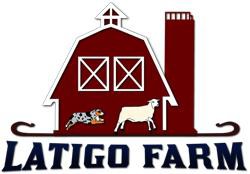 Thank you for attending!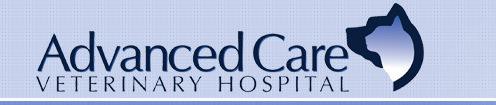 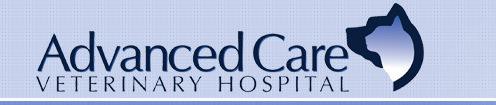 Test Classes 06/3/23 AM (check)Farm Dog Certification TESTTest Classes 06/3/23 AM (check)Farm Dog Certification TESTTest Classes 06/3/23 AM (check)Farm Dog Certification TESTTest Classes 06/3/23 AM (check)Farm Dog Certification TESTTest Classes 06/3/23 AM (check)Farm Dog Certification TESTTest Classes 06/3/23 AM (check)Farm Dog Certification TESTTest Classes 6/3/23 PM (check)Farm Dog Certification TESTTest Classes 6/3/23 PM (check)Farm Dog Certification TESTTest Classes 6/3/23 PM (check)Farm Dog Certification TESTTest Classes 6/3/23 PM (check)Farm Dog Certification TESTTest Classes 6/3/23 PM (check)Farm Dog Certification TESTTest Classes 6/3/23 PM (check)Farm Dog Certification TESTTest Classes 6/3/23 PM (check)Farm Dog Certification TESTTest Classes 6/3/23 PM (check)Farm Dog Certification TESTTest Classes 6/3/23 PM (check)Farm Dog Certification TESTFull name of Dog:Full name of Dog:Full name of Dog:Full name of Dog:Full name of Dog:Full name of Dog:Full name of Dog:Full name of Dog:Full name of Dog:Full name of Dog:Full name of Dog:Full name of Dog:Call Name:Call Name:Call Name:Breed: Registration#:Variety:Variety:Variety:Variety:Variety:Sex:Sex:Sex:Date of Birth:Date of Birth:    _ AKC 	AKC 	AKCLITTERNO.    _    _ILPNO._   FSS_   FSSNO. 	FList 	FListOREIGN NO.Country  	Sire:Sire:Sire:Sire:Sire:Sire:Sire:Sire:Sire:Sire:Sire:Sire:Sire:Sire:Sire:Dam:Dam:Dam:Dam:Dam:Dam:Dam:Dam:Dam:Dam:Dam:Dam:Dam:Dam:Dam:Name of Breeder:Name of Breeder:Name of Breeder:Name of Breeder:Name of Breeder:Name of Breeder:Name of Breeder:Name of Breeder:Name of Breeder:Name of Breeder:Name of Breeder:Name of Breeder:Name of Breeder:Name of Breeder:Name of Breeder:Actual Owner:Actual Owner:Actual Owner:Actual Owner:Actual Owner:Actual Owner:Actual Owner:Actual Owner:Actual Owner:Actual Owner:Actual Owner:Actual Owner:Actual Owner:Actual Owner:Actual Owner:Owner’s Address:Owner’s Address:Owner’s Address:Owner’s Address:Owner’s Address:Owner’s Address:Owner’s Address:Owner’s Address:Owner’s Address:Owner’s Address:Owner’s Address:Owner’s Address:Owner’s Address:Owner’s Address:Owner’s Address:City:State:State:State:State:State:State:State:State:Zip:Zip:Zip:Zip:Zip:Zip:Name of Owner’s Agent/Handler:Name of Owner’s Agent/Handler:Name of Owner’s Agent/Handler:Name of Owner’s Agent/Handler:Name of Owner’s Agent/Handler:Name of Owner’s Agent/Handler:Name of Owner’s Agent/Handler:Name of Owner’s Agent/Handler:Name of Owner’s Agent/Handler:Name of Owner’s Agent/Handler:Name of Owner’s Agent/Handler:Name of Owner’s Agent/Handler:Name of Owner’s Agent/Handler:Name of Owner’s Agent/Handler:Name of Owner’s Agent/Handler:Agent/Handlers Address:Agent/Handlers Address:Agent/Handlers Address:Agent/Handlers Address:Agent/Handlers Address:Agent/Handlers Address:Agent/Handlers Address:Agent/Handlers Address:Agent/Handlers Address:Agent/Handlers Address:Agent/Handlers Address:Agent/Handlers Address:Agent/Handlers Address:Agent/Handlers Address:Agent/Handlers Address:City:State:State:State:State:State:State:State:State:Zip:Zip:Zip:Zip:Zip:Zip:I certify that I am the actual owner of the dog, or that I am the duly authorized agent of the actual owner whose name I have entered above. In consideration of the acceptance of this entry, I (we) agree to abide by the rules and regulations of the American Kennel Club in effect at the time of this event, and any additional rules and regulations appearing in the premium list for this event and entry form and further agree to be bound by the “Agreement” printed on the reverse side of this entry form. I (we) certify and represent that the dog entered is not a hazard to persons or other dogs. The entry is submitted for acceptance on the foregoing representation and Agreement.I certify that I am the actual owner of the dog, or that I am the duly authorized agent of the actual owner whose name I have entered above. In consideration of the acceptance of this entry, I (we) agree to abide by the rules and regulations of the American Kennel Club in effect at the time of this event, and any additional rules and regulations appearing in the premium list for this event and entry form and further agree to be bound by the “Agreement” printed on the reverse side of this entry form. I (we) certify and represent that the dog entered is not a hazard to persons or other dogs. The entry is submitted for acceptance on the foregoing representation and Agreement.I certify that I am the actual owner of the dog, or that I am the duly authorized agent of the actual owner whose name I have entered above. In consideration of the acceptance of this entry, I (we) agree to abide by the rules and regulations of the American Kennel Club in effect at the time of this event, and any additional rules and regulations appearing in the premium list for this event and entry form and further agree to be bound by the “Agreement” printed on the reverse side of this entry form. I (we) certify and represent that the dog entered is not a hazard to persons or other dogs. The entry is submitted for acceptance on the foregoing representation and Agreement.I certify that I am the actual owner of the dog, or that I am the duly authorized agent of the actual owner whose name I have entered above. In consideration of the acceptance of this entry, I (we) agree to abide by the rules and regulations of the American Kennel Club in effect at the time of this event, and any additional rules and regulations appearing in the premium list for this event and entry form and further agree to be bound by the “Agreement” printed on the reverse side of this entry form. I (we) certify and represent that the dog entered is not a hazard to persons or other dogs. The entry is submitted for acceptance on the foregoing representation and Agreement.I certify that I am the actual owner of the dog, or that I am the duly authorized agent of the actual owner whose name I have entered above. In consideration of the acceptance of this entry, I (we) agree to abide by the rules and regulations of the American Kennel Club in effect at the time of this event, and any additional rules and regulations appearing in the premium list for this event and entry form and further agree to be bound by the “Agreement” printed on the reverse side of this entry form. I (we) certify and represent that the dog entered is not a hazard to persons or other dogs. The entry is submitted for acceptance on the foregoing representation and Agreement.I certify that I am the actual owner of the dog, or that I am the duly authorized agent of the actual owner whose name I have entered above. In consideration of the acceptance of this entry, I (we) agree to abide by the rules and regulations of the American Kennel Club in effect at the time of this event, and any additional rules and regulations appearing in the premium list for this event and entry form and further agree to be bound by the “Agreement” printed on the reverse side of this entry form. I (we) certify and represent that the dog entered is not a hazard to persons or other dogs. The entry is submitted for acceptance on the foregoing representation and Agreement.I certify that I am the actual owner of the dog, or that I am the duly authorized agent of the actual owner whose name I have entered above. In consideration of the acceptance of this entry, I (we) agree to abide by the rules and regulations of the American Kennel Club in effect at the time of this event, and any additional rules and regulations appearing in the premium list for this event and entry form and further agree to be bound by the “Agreement” printed on the reverse side of this entry form. I (we) certify and represent that the dog entered is not a hazard to persons or other dogs. The entry is submitted for acceptance on the foregoing representation and Agreement.I certify that I am the actual owner of the dog, or that I am the duly authorized agent of the actual owner whose name I have entered above. In consideration of the acceptance of this entry, I (we) agree to abide by the rules and regulations of the American Kennel Club in effect at the time of this event, and any additional rules and regulations appearing in the premium list for this event and entry form and further agree to be bound by the “Agreement” printed on the reverse side of this entry form. I (we) certify and represent that the dog entered is not a hazard to persons or other dogs. The entry is submitted for acceptance on the foregoing representation and Agreement.I certify that I am the actual owner of the dog, or that I am the duly authorized agent of the actual owner whose name I have entered above. In consideration of the acceptance of this entry, I (we) agree to abide by the rules and regulations of the American Kennel Club in effect at the time of this event, and any additional rules and regulations appearing in the premium list for this event and entry form and further agree to be bound by the “Agreement” printed on the reverse side of this entry form. I (we) certify and represent that the dog entered is not a hazard to persons or other dogs. The entry is submitted for acceptance on the foregoing representation and Agreement.I certify that I am the actual owner of the dog, or that I am the duly authorized agent of the actual owner whose name I have entered above. In consideration of the acceptance of this entry, I (we) agree to abide by the rules and regulations of the American Kennel Club in effect at the time of this event, and any additional rules and regulations appearing in the premium list for this event and entry form and further agree to be bound by the “Agreement” printed on the reverse side of this entry form. I (we) certify and represent that the dog entered is not a hazard to persons or other dogs. The entry is submitted for acceptance on the foregoing representation and Agreement.I certify that I am the actual owner of the dog, or that I am the duly authorized agent of the actual owner whose name I have entered above. In consideration of the acceptance of this entry, I (we) agree to abide by the rules and regulations of the American Kennel Club in effect at the time of this event, and any additional rules and regulations appearing in the premium list for this event and entry form and further agree to be bound by the “Agreement” printed on the reverse side of this entry form. I (we) certify and represent that the dog entered is not a hazard to persons or other dogs. The entry is submitted for acceptance on the foregoing representation and Agreement.I certify that I am the actual owner of the dog, or that I am the duly authorized agent of the actual owner whose name I have entered above. In consideration of the acceptance of this entry, I (we) agree to abide by the rules and regulations of the American Kennel Club in effect at the time of this event, and any additional rules and regulations appearing in the premium list for this event and entry form and further agree to be bound by the “Agreement” printed on the reverse side of this entry form. I (we) certify and represent that the dog entered is not a hazard to persons or other dogs. The entry is submitted for acceptance on the foregoing representation and Agreement.I certify that I am the actual owner of the dog, or that I am the duly authorized agent of the actual owner whose name I have entered above. In consideration of the acceptance of this entry, I (we) agree to abide by the rules and regulations of the American Kennel Club in effect at the time of this event, and any additional rules and regulations appearing in the premium list for this event and entry form and further agree to be bound by the “Agreement” printed on the reverse side of this entry form. I (we) certify and represent that the dog entered is not a hazard to persons or other dogs. The entry is submitted for acceptance on the foregoing representation and Agreement.I certify that I am the actual owner of the dog, or that I am the duly authorized agent of the actual owner whose name I have entered above. In consideration of the acceptance of this entry, I (we) agree to abide by the rules and regulations of the American Kennel Club in effect at the time of this event, and any additional rules and regulations appearing in the premium list for this event and entry form and further agree to be bound by the “Agreement” printed on the reverse side of this entry form. I (we) certify and represent that the dog entered is not a hazard to persons or other dogs. The entry is submitted for acceptance on the foregoing representation and Agreement.I certify that I am the actual owner of the dog, or that I am the duly authorized agent of the actual owner whose name I have entered above. In consideration of the acceptance of this entry, I (we) agree to abide by the rules and regulations of the American Kennel Club in effect at the time of this event, and any additional rules and regulations appearing in the premium list for this event and entry form and further agree to be bound by the “Agreement” printed on the reverse side of this entry form. I (we) certify and represent that the dog entered is not a hazard to persons or other dogs. The entry is submitted for acceptance on the foregoing representation and Agreement.Signature of owner or his agent duly authorized to make this entry:Signature of owner or his agent duly authorized to make this entry:Signature of owner or his agent duly authorized to make this entry:Signature of owner or his agent duly authorized to make this entry:Signature of owner or his agent duly authorized to make this entry:Signature of owner or his agent duly authorized to make this entry:Signature of owner or his agent duly authorized to make this entry:Signature of owner or his agent duly authorized to make this entry:Signature of owner or his agent duly authorized to make this entry:Signature of owner or his agent duly authorized to make this entry:Signature of owner or his agent duly authorized to make this entry:Signature of owner or his agent duly authorized to make this entry:Signature of owner or his agent duly authorized to make this entry:Signature of owner or his agent duly authorized to make this entry:Signature of owner or his agent duly authorized to make this entry:Telephone:Email:Email:Email:Email:Email:Email:Email:Email: